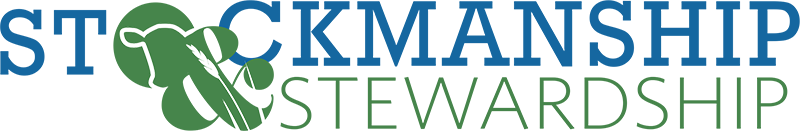 Stockmanship & Stewardship Tentative AgendaFort Collins, ColoradoARDEC & JBS Innovation Center
Friday August 18:Starting Location: CSU Agriculture Research, Development and Education Center (ARDEC)8:00 am  	Registration 9:00 am  	Welcome and Introductions 9:15 am  	Part 1: The Role of the Cattle Transporter Cattle Fitness for Transport Cattle and Human Safety Meat Quality Outcomes Biosecurity 10:15 am  	Walk to pens 10:30 am  	Live Cattle Demonstrations Cattle transportation – loading and unloading, trailer design and safety 6 Trailer Walk-Through Fitness for Transport, Cattle Observation Scoring – Locomotion, Body Condition, other defects or health concerns 12:30 pm  	BBQ Beef Lunch 1:30 pm  	Depart for JBS Global Food Innovation Center Afternoon Sessions 2:30 pm  	Part 2: Carcass EvaluationCSU Meat Sciences Professor(s)Carcass Evaluation and Fabrication (Bruise observation, trim and weight) 3:30 pm  	Panel Discussion: Importance of Transportation in Cattle Marketing & Procurement Packer RepFeedlot RepLivestock Auction Rep 4:45 pm  	BQAT Quiz 5:00 pm 	Adjourn (Optional JBS Global Food Innovation Center tour)*Please note, this is currently a working agenda, as speakers and topics become finalized this will be updated frequently.*